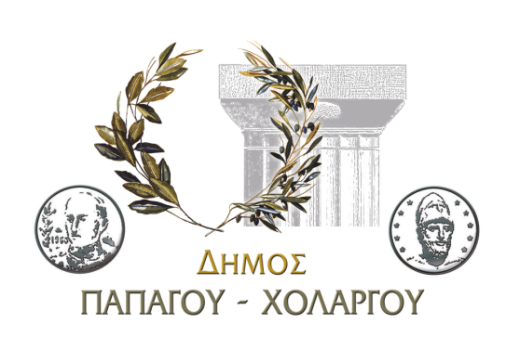  ΔΙΕΥΘΥΝΣΗ: ΔΙΟΙΚΗΤΙΚΩΝ ΥΠΗΡΕΣΙΩΝ ΤΜΗΜΑ: ΔΙΑΧΕΙΡΙΣΗΣ & ΑΝΑΠΤΥΞΗΣ  ΑΝΘΡΩΠΙΝΟΥ ΔΥΝΑΜΙΚΟΥ                                                                                    Χολαργός 24/8/2020                                                                              Αρ. πρωτ.: 14198ΑΝΑΚΟΙΝΩΣΗΘΕΜΑ: «Πρόσληψη προσωπικού καθαριότητας σχολικών μονάδων Δήμου Παπάγου Χολαργού». ΣΧΕΤ.: 1) Η υπ΄αριθμ. 50175/7-8-2020 (ΦΕΚ 3324/Β΄/7-8-2020) ΚΥΑ «Διαδικασία και κριτήρια για την πρόσληψη προσωπικού καθαριότητας σχολικών μονάδων της Χώρας από τους Δήμους με σύμβαση εργασίας Ιδιωτικού Δικαίου Ορισμένου Χρόνου».            2) Η υπ΄αριθμ. 51938/18-8-2020 (ΦΕΚ 3447/Β΄/18-8-2020) ΚΥΑ «Τροποποίηση της υπ’ αρ. 50175/7-8-2020 κοινής απόφασης των Υπουργών Οικονομικών και Εσωτερικών «Διαδικασία και κριτήρια για την πρόσληψη προσωπικού καθαριότητας σχολικών μονάδων της Χώρας από τους Δήμους με σύμβαση εργασίας Ιδιωτικού Δικαίου Ορισμένου Χρόνου» (Β’ 3324).            3) Η υπ΄αριθμ. 52879/21-8-2020 Εγκύκλιος του Υπουργείου Εσωτερικών Σε συνέχεια της υπ΄αριθμ. (3) σχετικής Εγκυκλίου του ΥΠ. ΕΣ. σας ενημερώνουμε ότι:η εμπειρία βεβαιώνεται από τη σχολική επιτροπή του οικείου Δήμου στην οποία ο υποψήφιος έχει απασχοληθεί με συμβάσεις εργασίας ιδιωτικού δικαίου ορισμένου χρόνου ή με συμβάσεις μίσθωσης έργου. Στην περίπτωση που υποψήφιοι απασχολήθηκαν στο αντικείμενο πριν το 2011, προσκομίζουν βεβαιώσεις από το Διευθυντή της μονάδας στην οποία απασχολήθηκαν στην σχολική επιτροπή και η σχολική επιτροπή βεβαιώνει για το σύνολο της εργασίας.Για τον υπολογισμό της διανυθείσας εμπειρίας επισημαίνεται ότι επίκειται η άμεση τροποποίηση της ως άνω ΚΥΑ ως εξής: πέραν των δέκα επτά μονάδων που δίδονται ανά μήνα, ανεξαρτήτως χρόνου απασχόλησης ή ανατιθέμενων αιθουσών, δίδεται μία μονάδα ανά αίθουσα, με ανώτατο όριο τις δεκαεπτά (17) μονάδες ανά μήνα.Ο ΔΗΜΑΡΧΟΣ ΗΛΙΑΣ ΑΠΟΣΤΟΛΟΠΟΥΛΟΣ 